Notes:__________________________________________________________________________________________________________________________________________________________________________________________________________________________________________________________________________________________________________________________________________________B4 U Spend Money – Stop, Think, And Then Act!                                                                                                                jean.harris@launchinglifestrategies.com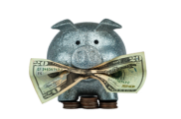 Notes:__________________________________________________________________________________________________________________________________________________________________________________________________________________________________________________________________________________________________________________________________________________B4 U Spend Money – Stop, Think, And Then Act!                                                                                                                jean.harris@launchinglifestrategies.comWeek DateSunMonTuesWedThursFriSat1/3/161/10/161/17/16Martin Luther King Day 1/24/161/31/162/7/162/14/16 Valentine’s Day President’s Day  2/21/162/28/163/6/163/13/163/20/163/27/16Easter Sunday 4/3/164/10/164/17/164/24/165/1/165/8/16Mother’s Day5/15/165/22/165/29/16Memorial Day6/5/166/12/166/19/16Father’s Day 6/26/16Week DateSunMonTuesWedThursFriSat7/3/164th of July 7/10/167/17/167/24/167/31/168/7/168/14/168/21/168/28/169/4/16Labor Day9/11/169/18/169/25/1610/2/1610/9/16Columbus Day10/16/16Financial 10/23/1610/30/16Halloween11/6/16Veteran's Day 11/13/1611/20/16Thanksgiving Day11/27/1612/4/1612/11/1612/18/16        Christmas Eve12/25/16  Christmas DayNew Years Eve